VSTUPNÍ ČÁSTNázev komplexní úlohy/projektuOchrana před bleskem a praktická montáž hromosvoduKód úlohy26-u-3/AC94Využitelnost komplexní úlohyKategorie dosaženého vzděláníH (EQF úroveň 3)Skupiny oborů26 - Elektrotechnika, telekomunikační a výpočetní technikaVazba na vzdělávací modul(y)HromosvodyŠkolaStřední škola elektrotechnická, Na Jízdárně, OstravaKlíčové kompetenceKompetence k učení, Kompetence k řešení problémů, Kompetence k pracovnímu uplatnění a podnikatelským aktivitámDatum vytvoření19. 06. 2019 22:51Délka/časová náročnost - Odborné vzdělávání12Délka/časová náročnost - Všeobecné vzděláváníPoznámka k délce úlohyRočník(y)3. ročníkŘešení úlohyskupinovéDoporučený počet žáků2Charakteristika/anotaceCílem komplexní úlohy je ověření získaných teoretických znalostí a praktických dovedností žáků. V testové části se ověří znalosti o bleskovém výboji a jeho účincích, o zónách a hladinách ochrany před bleskem, o hlavních částech vnějšího systému ochrany před bleskem (jímací soustavou, svody a zemniči), o volbě jejich rozměrů a počtů, o rozdělení hromosvodů, o vnitřním systému ochrany před bleskem, o údržbě a revizích hromosvodů a o typech, vlastnostech a umístění ochran proti přepětí.V praktické části modulu se ověří dovednosti čtení výkresů hromosvodové ochrany, plánování pracovních operací, volby nářadí, nástrojů, přístrojů, konstrukčních prvků a materiálů hromosvodové ochrany v závislosti na technických parametrech a stavu objektů, montáže hromosvodové ochrany na různé typy objektů, kontroly funkčnosti a měření parametrů hromosvodové ochrany a vytvoření závěrečné zprávy o výsledcích kontroly funkčnosti a o naměřených hodnotách.JÁDRO ÚLOHYOčekávané výsledky učeníŽák v teoretické části:popíše bleskový výboj a jeho účinkydefinuje zóny a hladiny ochrany před bleskemdefinuje pojem riziko a popíše řízení rizikapopíše hlavní části vnějšího systému ochrany před bleskem (jímací soustavu, svody a zemniče), volbu jejich rozměrů a počtů, popíše rozdělení hromosvodů a určí materiál na stavbu hromosvodůpopíše vnitřní systém ochrany před bleskempopíše údržbu a revize hromosvodůdefinuje typy, vlastnosti a umístění ochran proti přepětíŽák v praktické části:rozlišuje na výkresech hromosvodové ochrany schematické značky systémunaplánuje pracovní operace zadaného úkolu (technologický postup)volí pro montáž nezbytné nářadí, nástroje a přístrojevolí vhodné konstrukční prvky a materiál hromosvodové ochrany podle technických parametrů a stavu objektunamontuje hromosvodovou ochranu (jímače, svody, zemniče, ekvipotenciální přípojnici, …) podle zadané technické dokumentace nebo ústních dispozicprovede kontrolu funkčnosti a změří parametry hromosvodové ochrany v souladu s technickou dokumentací a souborem norem (spojitost vedení, počty a rozmístění svodů, zemní odpor, …)vytvoří závěrečnou zprávu o výsledcích kontroly funkčnosti a o naměřených hodnotáchSpecifikace hlavních učebních činností žáků/aktivit projektu vč. doporučeného časového rozvrhuUčební činnosti:vytváření zápisu a poznámek z přednášky vyučujícíhosamostudium doporučené literatury včetně souboru norem a svého zápisupraktický nácvik čtení výkresů hromosvodové ochranypraktický nácvik volby technologického postupu v závislosti na typu a stavu objektupraktický nácvik volby nářadí, nástrojů a přístrojů a nácvik jejich používánípraktický nácvik volby konstrukčních prvků a materiálů v závislosti na typu a stavu objektupraktický nácvik montáže hromosvodové ochrany na různé typy objektůpraktický nácvik kontroly funkčnosti hromosvodové ochranypraktický nácvik měření parametrů hromosvodové ochranypraktický nácvik vytvoření závěrečné zprávy o konečné kontrole a naměřených hodnotáchMetodická doporučeníKomplexní úloha může být využita v rámci teoretického předmětu Elektrotechnologie nebo Elektrotechnická zařízení a v Odborném výcviku.Na teoretické části úlohy (testu) pracuje každý žák samostatně. Testovou část lze vyhodnocovat pomocí PC. Na praktické části úlohy pracují vždy dva žáci společně.Způsob realizaceTeoretická část úlohy (test) v běžné učebně nebo v učebně IT, praktická část úlohy v dílně odborného výcviku.PomůckyPsací potřeby, popřípadě PC s programem DoTest, nebo s přístupem na internet. Ruční nářadí a pomůcky pro montáž hromosvodů (šroubováky, sadu klíčů, kleště, vrtačku, ohmmetr, rovnačku drátů, …).VÝSTUPNÍ ČÁSTPopis a kvantifikace všech plánovaných výstupůŽáci nejdříve vypracují testové otázky, poté provedou přípravu na vlastní montáž – seznámí se se zadáním a výkresovou dokumentací, naplánují si pracovní postup a zvolí si potřebné nářadí, nástroje a přístroje a vyberou si potřebný materiál a konstrukční prvky, nakonec provedou praktickou úlohu při současném ústním sdělování prováděných činností a zdůvodnění jejich potřebnosti.Kritéria hodnoceníSoučástí hodnocení je test teoretických znalostí z hromosvodové ochrany a praktické předvedení montáže hromosvodové ochrany s kontrolou:správného vysvětlení obsahu předloženého výkresu, včetně správné interpretace ve výkresu uvedených značeksprávné volby vhodného nářadí, nástrojů, přístrojů, konstrukčních prvků a materiálu hromosvodové ochrany v závislosti na požadovaných parametrech a odpovídajících stavu objektu pro daný úkolsprávného naplánování technologického postupu montáže hromosvodové ochrany pro daný úkoldodržení naplánované návaznosti operací, správného a zručného používání nástrojů a nářadí při vlastní montáži, kvality provedení hromosvodové ochrany a dodržení BOZPsprávného postupu a volby vhodných nástrojů a přístrojů pro kontrolu funkčnosti, správného vyhodnocení výsledků kontroly z hlediska technické dokumentace a normy, správného změření zemního odporu.Kontrolou těchto činností se vyhodnotí výsledky =Prospěl na výborný:Minimálně 90 % správných odpovědí v teoretickém testu; bezchybné předvedení montáže hromosvodové ochrany s dodržením výše uvedených hodnoticích parametrůProspěl na chvalitebný:Minimálně 80 % správných odpovědí v teoretickém testu; mírné nedostatky při montáži hromosvodové ochrany a při dodržování výše uvedených hodnoticích parametrůProspěl na dobrý:Minimálně 70 % správných odpovědí v teoretickém testu; mírné nedostatky při montáži hromosvodové ochrany a větší nedostatky při dodržování některých výše uvedených hodnoticích parametrůProspěl na dostatečný:Minimálně 60 % správných odpovědí v teoretickém testu; větší nedostatky při montáži hromosvodové ochrany i při dodržování některých výše uvedených hodnoticích parametrůNeprospěl:Méně než 60 % správných odpovědí v teoretickém testu; neschopnost montáže hromosvodové ochrany, nebo nedodržení výše uvedených hodnoticích parametrů, především BOZPVýsledné hodnocení je dáno ze dvou třetin známkou z praktické montáže a jednou třetinou známkou z teoretického testu.Doporučená literaturaKLIMŠA, David. Vnější a vnitřní ochrana před bleskem. 2., aktualizované vydání. Praha: IN-EL, 2014. Elektro (IN-EL). ISBN 978-80-86230-98-6.TKOTZ, K. a kol. Příručka pro elektrotechnika. Druhé doplněné vydání. Praha: Europa-Sobotáles, 2006. 624 s. ISBN 80-86706-13-3.Soubor ČSN EN 62305 1 až 4 Ochrana před bleskem.PoznámkyObsahové upřesněníOV NSK - Odborné vzdělávání ve vztahu k NSKPřílohyZadani_Prakticka-cast-montaz-hromosvodu.docxReseni_Ochrana-pred-bleskem.docxZadani_Ochrana-pred-bleskem.docxMateriál vznikl v rámci projektu Modernizace odborného vzdělávání (MOV), který byl spolufinancován z Evropských strukturálních a investičních fondů a jehož realizaci zajišťoval Národní pedagogický institut České republiky. Autorem materiálu a všech jeho částí, není-li uvedeno jinak, je Petr Vavřiňák. Creative Commons CC BY SA 4.0 – Uveďte původ – Zachovejte licenci 4.0 Mezinárodní.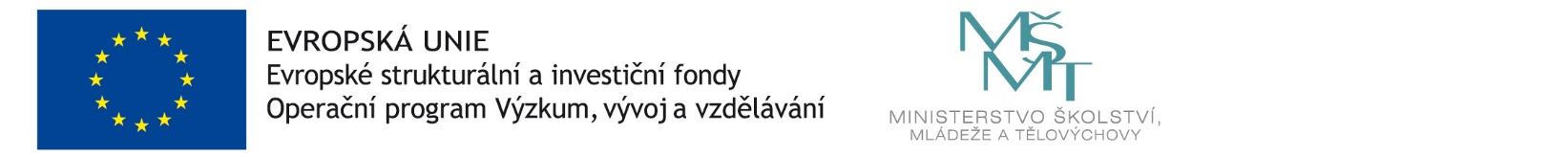 